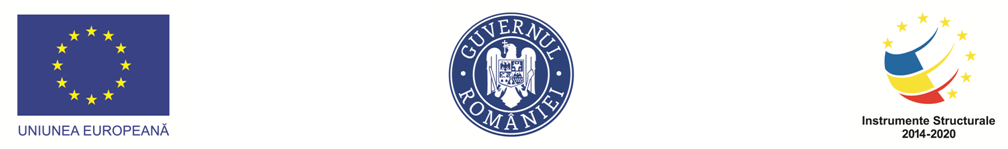 Proiect cofinantat din Fondul Social European prin Programul Operational Capital Uman 2014-2020Titlul proiectului: Angajați competitivi pe piața muncii din Regiunea Sud-Est                                                                                Cod proiect: POCU/726/6/12/135293                                                                                                                                                      Titlu program formare: Curs calificare nivel 2 CAMERISTASeria: 2Locatie desfasurare:  Camera de Comerţ, Industrie, Navigaţie şi Agricultură ConstanţaData de începere curs: 1 octombrie 2021 Cursanţi selectati la cursul de calificare nivel 2 CAMERISTA seria 2Nr.crtNume şi prenumeAPOSTOL MARIANABENGHIU – CHIRIŢĂ AURICACARP  GABRIELAENUŞ RĂDIŢAGIMIGA TATIANAIORDĂCHESCU DIANA – ELENAIVAN AURORAJINGA ANIŞOARALECA LIVIA - ELENAMITROFAN ELENAMORARU IRINA - FLORINAPARASCHIV FLORINAPĂTRĂŞCUŢĂ ELENA - LILIOARARACU TUDORASANDU MIRELA - LOREDANASAVU ZOIA - GEORGIANAŞIPOŞ CRISTINASPIROIU DANIELASTAN FIONATELEMAN AURELIATOADER GENICATUDORAŞCU ADRIANATURCITU MARIANAVASILE LILIANA